Undervisningsoversigt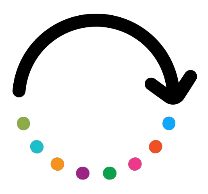 TitelBudgettering og mobilisering af ressourcer til digital omstillingBudgettering og mobilisering af ressourcer til digital omstillingRef. DigCompEdu TværgåendeTværgåendeNøgleord (meta tag)Budgettering, Finans, Administration, RessourcerBudgettering, Finans, Administration, RessourcerSprogDanskDanskFormål / Mål / LæringLær det grundlæggende for at starte en IT-investeringsportefølje Undgå almindelige fejl når man starter en IT-portefølje Lær god praksis at kende når man starter IT-investeringsportefølje Lær budgetmetoder at kendeLær det grundlæggende for at starte en IT-investeringsportefølje Undgå almindelige fejl når man starter en IT-portefølje Lær god praksis at kende når man starter IT-investeringsportefølje Lær budgetmetoder at kendeBeskrivelseKernen i digitalisering handler om at blive mere strategisk og effektiv i udbydelsen af services og i etableringen af en direkte forbindelse med sin organisations referencekohorte samt de meste relevante interessenter og interessegrupper.Dette hjælper en organisation til at blive meget mere praktisk i forståelsen af, hvilke nye IT-uddannelsesparadigmer man måske er nødt til at implementere for at leve op til organisationens potentiale og deres kommende elevers forventninger.Kernen i digitalisering handler om at blive mere strategisk og effektiv i udbydelsen af services og i etableringen af en direkte forbindelse med sin organisations referencekohorte samt de meste relevante interessenter og interessegrupper.Dette hjælper en organisation til at blive meget mere praktisk i forståelsen af, hvilke nye IT-uddannelsesparadigmer man måske er nødt til at implementere for at leve op til organisationens potentiale og deres kommende elevers forventninger.Indhold: 3 pakkerBudgettering og mobilisering af ressourcer til digital omstillingPakke 1: Introduktion til IT-investeringer for uddannelses- og kursusudbydere1.1 Disclaimer1.2 Et dobbelt fokusPakke 2: Dette skal man ændre i forbindelse med IT-investeringer2.1 Gør op med dårlige vaner2.2 Tre almindelige fejl man skal kende og undgå2.3 Tegn på problemer2.4 Hvorfor behovet for en køreplan?Pakke 3: Dette skal man gøre i forbindelse med IT-investeringer3.1 Start fra bunden3.2 IT-porteføljens styringscyklus3.3 Planlægning3.4 Planlægning– fire levedygtige modeller til budgettering (del 1)3.5 Planlægning– fire levedygtige modeller til budgettering (del 2)3.6 Styring3.7 Forandring3.8 Tilpasning3.9 Test  Validering  Konsolidering3.10 Master budget3.11 Det sjove ved IT-budgettering for uddannelses- og kursusudbydereBudgettering og mobilisering af ressourcer til digital omstillingPakke 1: Introduktion til IT-investeringer for uddannelses- og kursusudbydere1.1 Disclaimer1.2 Et dobbelt fokusPakke 2: Dette skal man ændre i forbindelse med IT-investeringer2.1 Gør op med dårlige vaner2.2 Tre almindelige fejl man skal kende og undgå2.3 Tegn på problemer2.4 Hvorfor behovet for en køreplan?Pakke 3: Dette skal man gøre i forbindelse med IT-investeringer3.1 Start fra bunden3.2 IT-porteføljens styringscyklus3.3 Planlægning3.4 Planlægning– fire levedygtige modeller til budgettering (del 1)3.5 Planlægning– fire levedygtige modeller til budgettering (del 2)3.6 Styring3.7 Forandring3.8 Tilpasning3.9 Test  Validering  Konsolidering3.10 Master budget3.11 Det sjove ved IT-budgettering for uddannelses- og kursusudbydereSelv-evaluering (multiple choice spørgsmål og svar)En “make it rain” tilgang til IT-budgettering:Det er fordelagtigt på både kort og langt sigtOpdeler omkostningskategorier pr. enhedBør undgås, da det beviseligt ikke er indvirkningsfuldtEt af de typisk røde flag er: Høj entropiEn for streng definition af roller og ansvarUdlicitering af IT servicesDen analogiske budgetteringsmodelDen indikerer tilgangen af en stor sum, som dernæst fordeles mellem forskellige omkostningskategorier Tillader større fleksibilitet Ingen af ovenståendeProgramkonsolidering vedrører:Operativt budgetØkonomisk budgetFinansbudgetEn “make it rain” tilgang til IT-budgettering:Det er fordelagtigt på både kort og langt sigtOpdeler omkostningskategorier pr. enhedBør undgås, da det beviseligt ikke er indvirkningsfuldtEt af de typisk røde flag er: Høj entropiEn for streng definition af roller og ansvarUdlicitering af IT servicesDen analogiske budgetteringsmodelDen indikerer tilgangen af en stor sum, som dernæst fordeles mellem forskellige omkostningskategorier Tillader større fleksibilitet Ingen af ovenståendeProgramkonsolidering vedrører:Operativt budgetØkonomisk budgetFinansbudgetVærktøjskasse (guidelines, bedste praksis, checkliste, erfaringer…)Navn	IT Project – Annual Budget TemplateAnnual IT Budget Template – Operating Expenses and Annual IT Budget Template – Capital ExpenditureVærktøjskasse (guidelines, bedste praksis, checkliste, erfaringer…)BeskrivelseDette værktøj er målrettet facilitering af en årlig estimering af alle operationelle og kapitalomkostninger, som organisation X er nødt til at overveje i forbindelse med fornyelse af deres IT setup. Disse værktøjer er mere strømlinede versioner af den ovenstående, mere intuitive og fleksible for mindre organisationer, professionelle, osv. Værktøjskasse (guidelines, bedste praksis, checkliste, erfaringer…)FilnavnRESET_PR3_IHF_TOOL_annual IT project budget template_DKRESET_PR3_IHF_TOOL_annual budget template for IT_DKRessourcer (videoer, links) N/AN/ATilhørende materialeN/AN/ATilhørende PowerPointRESET_PR3_IHF_Budgeting_ppt_DKRESET_PR3_IHF_Budgeting_ppt_DKBibliografiN/AN/AUdarbejdet af IHF asbl IHF asbl 